ApplicationINSTRUCTIONS: abstract has to be written in english with the following template (page 2)/ résumé doit être rédigé en anglais selon le modèle (page2)Instructions for your oral and poster communications (PhD students and Postdoctoral fellows) :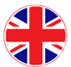 The oral communication could be done in english or in french, but the slides must be written in english. The poster must be written in english. Poster size A0, you must print it and bring it to the congress site. Your abstract file must be written in english and sent as word document, named (Name_JNOEJC2024_Abstract_Oral_Poster.doc). You must send it to : jnoejc2024-inscriptions@univ-rouen.fr, with email object « Abstract for an oral and poster communication application ». You can send it at the same time of your registration/payment or after, however, you should send it before   the deadline : may 20th 2024.Consignes pour votre communication orale (étudiants en thèse et post-doctorants) :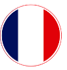 Votre communication orale peut se faire en français ou en anglais, toutefois, le support de votre présentation (ex : document power point) doit être rédigé en anglais. Votre poster doit être rédigé en anglais. Votre résumé doit être envoyé sous un format word avec comme nom de fichier : (Name_JNOEJC2024_Abstract_Oral_Poster.doc à l’émail : jnoejc2024-inscriptions@univ-rouen.fr, avec comme objet de votre émail « Abstract for an oral and poster communication application ». Votre résumé peut être envoyé en même temps que votre inscription + règlement ou après le règlement de votre inscription, avant la date limite de soumission du 20 mai 2024.Oral communication of master 2 students could be done in french or in english (oral and slides)/pour les étudiants en master 2, la communication orale peut être réalisée en français ou en anglais (oral et la présentation).Title of the abstract (Calibri, bold, size 18, centered)<<One blank>>First Author/Speaker,1 (First name Last name), , Second Author,2 … and last Author (Calibri, size 10, centered, speaker’s name underlined)<<One blank>>Affiliation 1 :1Department, Institution, City, CountryAffiliation 2 :2Department, Institution, City, Country…(Calibri, size 9, centered, italics; a new paragraph for each distinct affiliation with a number)e-mail address and affiliation’s web page (Calibri, size 9, presenting author)<<One blank>><<One blank>>Keywords: Keyyword1; keyword2;….. 6 maximum (Calibri, size 12)<<One blank>><<One blank>>Abstract: the text has to be written in English (Calibri, 12) with a figure/a table and the caption illustrating your presentation. Full document cannot exceed one-page A4 format; all margins equal to 25 mm. Text should be left and right justified. It’s mandatory to add at least one Figure or one table, illustrating your research project.Table 1 Table title (Calibri, size 10)Figure 1 Figure caption (Calibri, size 10)References: (Calibri, size 9, underline, flush left, ACS style)1.  Last Name1, Initials of surname1.; Last Name2, Initials of surname2.; …; Last Name, Initials. Journal Abbrev. Year, volume (issue number), first page-last page. CommunicationOral/PosterOral/PosterOral/Poster□ Miss.       □ Ms.          □ Mr.□ Miss.       □ Ms.          □ Mr.□ Miss.       □ Ms.          □ Mr.Last nameFirst nameLaboratory/Universityemail □ Master 2 student□ PhD student□ Post-doctorant